Du weißt jetzt wie du mit Zellbezügen Zeit beim Eingeben von Formeln sparen kannst. Excel kann das aber noch schneller!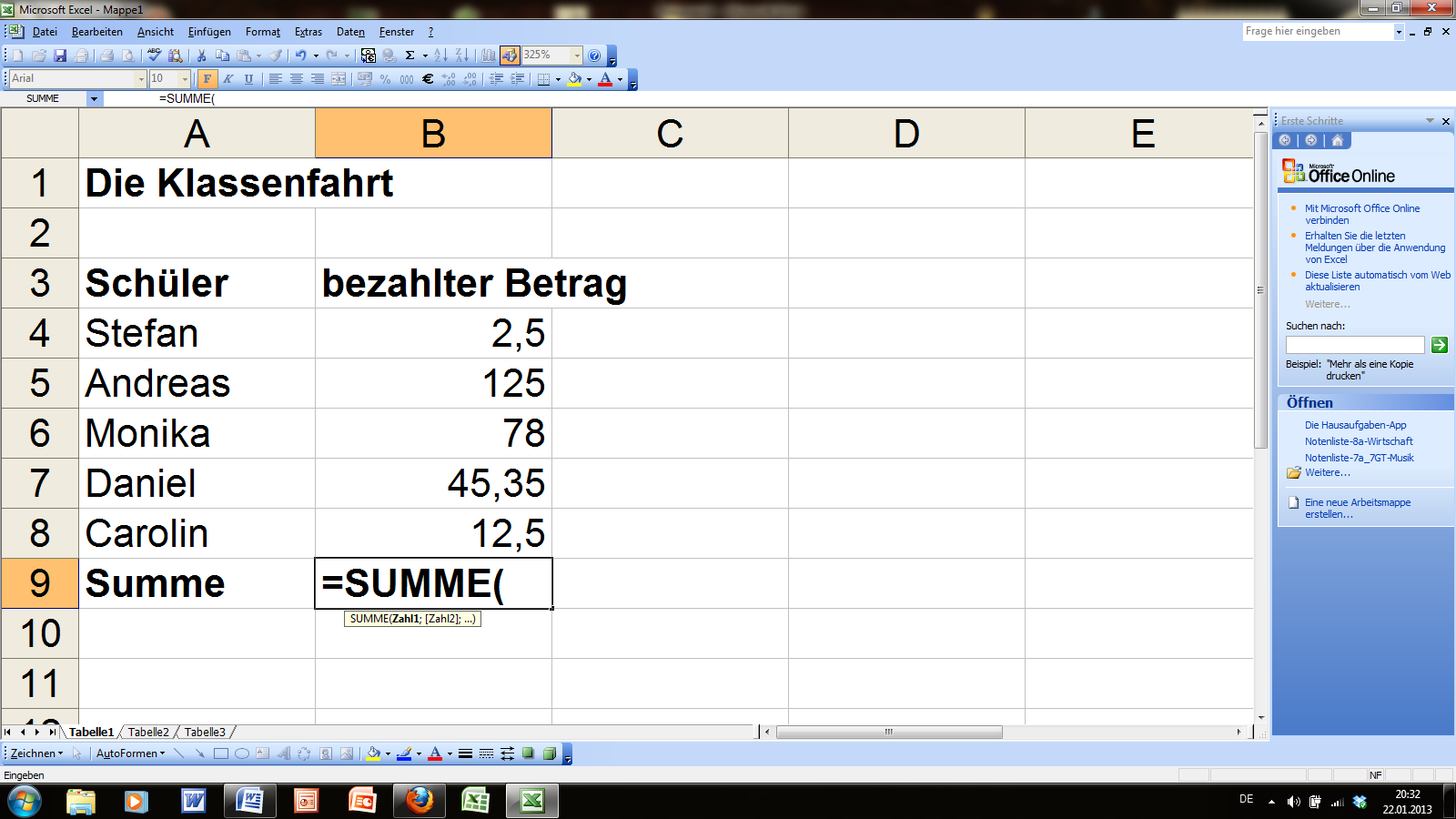 Um eine Summe zu berechnen, kannst du auch die Summenformel eingeben. Hierfür beginnst du deine Formel wie üblich mit dem „=“, danach schreibst du direkt das Wort „SUMME“ und öffnest eine Klammer. 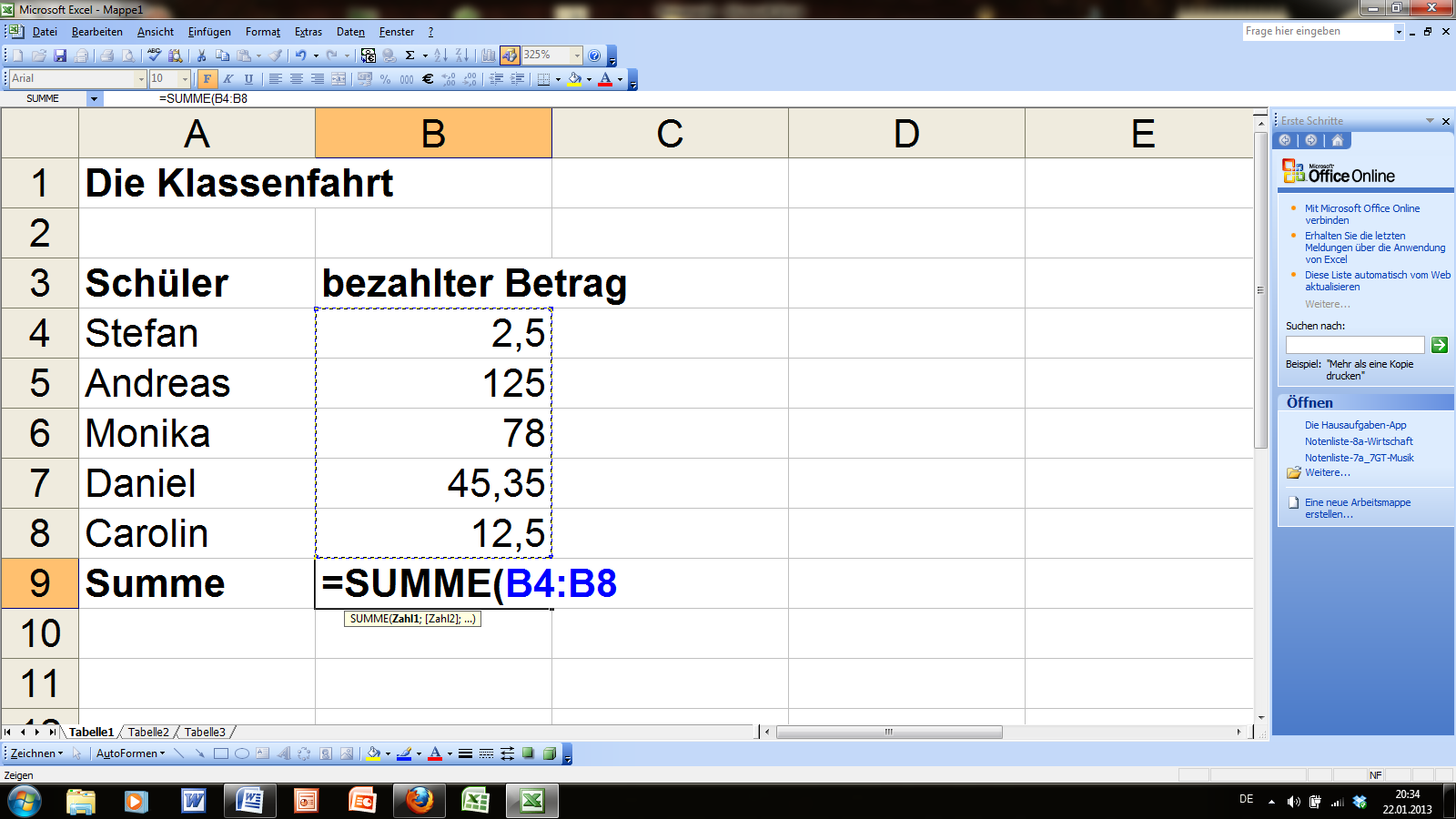 Nun markierst den Bereich dessen Summe du berechnen lassen möchtest! Du kannst ihn auch hinein schreiben indem du die erste Zelle schreibst, einen Doppelpunkt setzt und dann die zweite Zelle beschreibst (siehe Screenshot). Dies hat allerdings keine Vorteile und dauert länger … lieber markieren Schließe die Klammer und drücke Enter! Excel berechnet nun  das Ergebnis für dich. 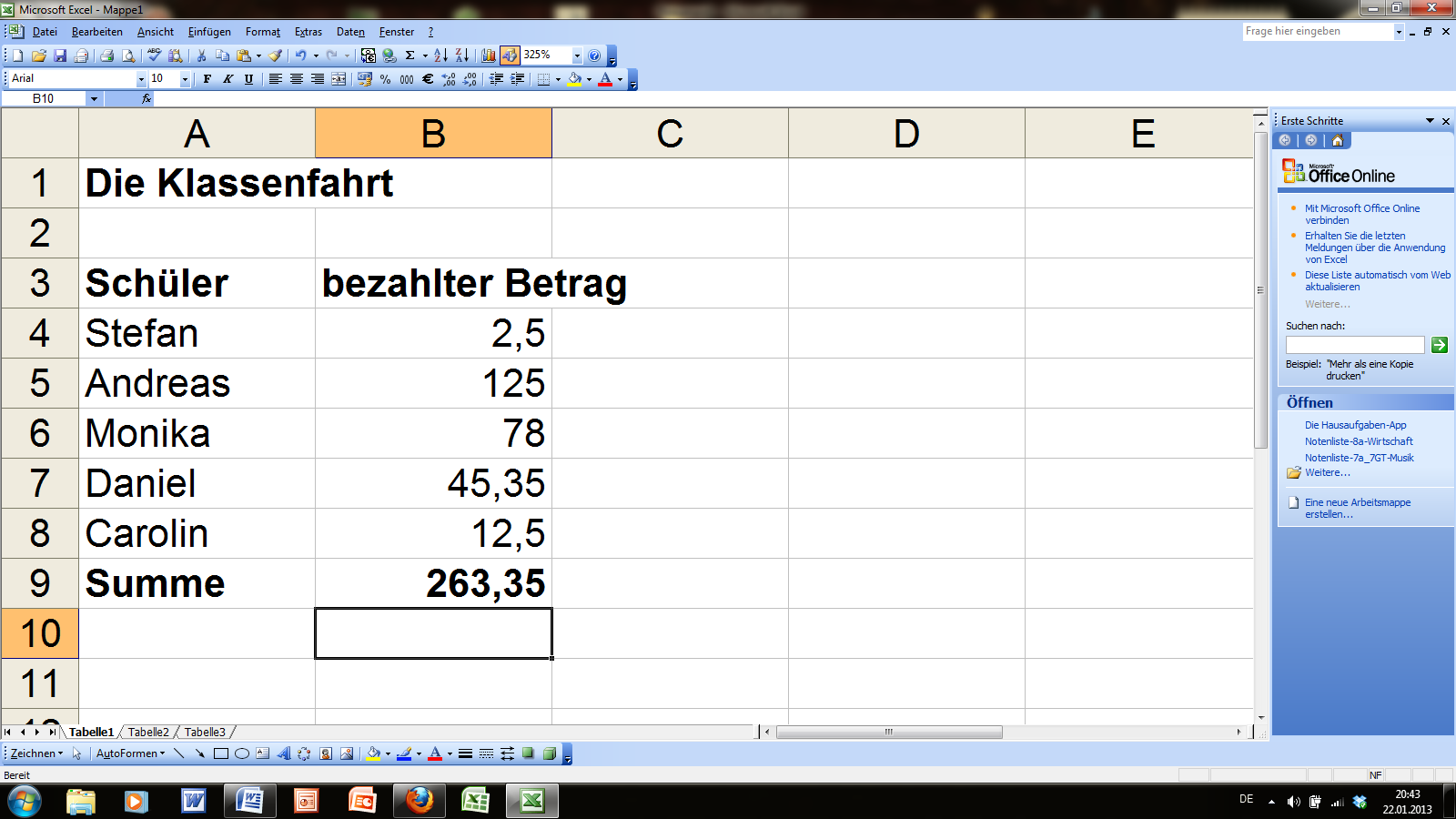 